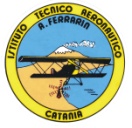 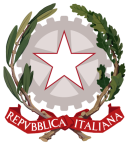 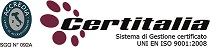 ISTITUTO TECNICO AERONAUTICO STATALE"ARTURO FERRARIN"CATANIAANNO SCOLASTICO 2018/2019PROGRAMMA DI “TECNOLOGIE E TECNICHE DELLA RAPPRESENTAZIONE GRAFICA”della classe 1A  Prof. Salvatore Carlino e Prof. Achille Comis1-MATERIALI, STRUMENTI PER IL DISEGNO E TRACCIAMENTI GRAFICImine, matite, e strumenti per cancellarestrumenti per tracciare linee, circonferenze e angolila squadratura del foglio2-COSTRUZIONI GEOMETRICHEpunti, linee, piani e angolicostruzioni geometriche di perpendicolaricostruzioni geometriche di parallelecostruzioni geometriche  di angoli e bisettricicostruzioni geometriche di triangoli e quadrilatericostruzioni geometriche di poligoni regolaritangentiraccordicurve policentriche chiuse: ovalicurve policentriche chiuse: ovulicurve policentriche aperte: spiralicurve per punti: ellissi3-PROIEZIONI ORTOGONALIprincipi generali delle proiezioni ortogonaliproiezioni ortogonali di punti, rette, pianiproiezioni ortogonali di segmentiproiezioni ortogonali di figure geometriche pianeproiezioni ortogonali di figure geometriche solide e sezioni su piani orizzontaliproiezioni ortogonali di figure geometriche solide e sezioni su piani inclinati4-Disegno automatizzato 2D _ AutoCAD di Autodesk R.2016 Concetti basemodificare la vista del disegnooperazioni fondamentali con il CADfunzioni avanzate del CAD (sintesi)introduzione al software AUTOCAD  release 2016le unità di misura, in sistema di unità AutoCad;l'interfaccia di AutoCad e finestra principale.i sistemi di coordinate utilizzabili: assoluto, relativo e Polare relativaapertura e impostazione di un nuovo file di disegno;come si salva un file;limiti del disegno;struttura della finestra principale: barra degli strumenti, icona del sistema di coordinate, riga di comando, barra di stato e area di disegno;aiuti per il disegno: comandi snap (simboli) quadrante, intersezione, perpendicolare,tangente, orto e griglia e loro importanza fondamentale;uso dei principali comandi di Disegno: Linea, Polilinea, cerchio, arco;uso dei principali comandi di Modifica e di ottimizzazione: sposta, ruota, copia, serie (polare e rettangolare), scala, taglia, offset, specchio, cima e raccorda;il comando cancella: la selezione diretta, la finestra selezione entità, la finestra interseca; come ripristinare gli oggetti cancellati: annulla;il concetto di layer, struttura di un layer;creazione di un nuovo layer;modifica delle proprietà dei layer;come attivare e disattivare un layer;scelta del tipo di linea, spessore di linea ed utilizzazione delle opzioni di cambio.gestione comandi interrogagestione del testo: riga singola di testo, altezza e rotazione.semplici tavole grafiche eseguite con supporto informatico di organi meccanici, supporti di regolazione, piastre, elaborate con il sistema delle proiezioni ortogonali, da un complessivo in assonometria isometrica e cavaliera.Catania   11/06/2019